Yth. Wakil Dekan Bidang Pendidikan, Penelitian, dan KemahasiswaanFakultas MIPA Universitas Indonesia, Kampus UI DepokDengan ini kami mengajukan keputusan transfer kredit mahasiswa:Nama		:NPM		: Program Studi	:Kelas		: Reguler/Paralel*)Jenjang	: Semester	:Untuk mata kuliah/kegiatan yang telah diambil sebelumnya di:Nama Universitas ***	:Program Studi/unit	:Jenjang		: *) coret salah satu           ** kelengkapan :1. Silabus/modul mata kuliah/course yang sudah diambil                                      2. Transkrip/sertifikat dari univ/instansi penyelenggara		         3. Logbook kegiatan MBKM           ***tulis nama instansi jika bukan universitasTim PenilaiDepok, …………,…………Mengetahui,Ketua Prodi S1 Biologi, FMIPA UI(Astari Dwiranti, M.Eng., Ph.D.)                                                                                                 NUP. 100211610221806891Yth. Wakil Dekan Bidang Pendidikan, Penelitian dan KemahasiswaanFakultas MIPA Universitas Indonesia, Kampus UI DepokDengan ini kami mengajukan permohonan transfer kredit mahasiswa:Nama		: NPM		: Tahun Ajaran	: 202../202..          Semester: *Kelengkapan:   1. Silabus/modul mata kuliah/course yang sudah diambil                           2. Transkrip/Sertifikat dari Universitas/Institusi penyelenggara                           3. Logbook kegiatan MBKM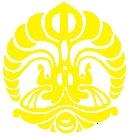 UNIVERSITAS INDONESIAFAKULTAS MATEMATIKA DANILMU PENGETAHUAN ALAMGedung Dekanat Fakultas Matematika danIlmu Pengetahuan AlamKampus UI Depok 16424Telp. +62.21.7270013, 7863437, Fax. +62.21.7270012www.sci.ui.ac.idBerita Acara Perhitungan Transfer KreditMata Kuliah/Kegiatan yang ditransfer kreditkan**Mata Kuliah/Kegiatan yang ditransfer kreditkan**Mata Kuliah/Kegiatan yang ditransfer kreditkan**Mata Kuliah/Kegiatan yang ditransfer kreditkan**Mata Kuliah/Kegiatan yang ditransfer kreditkan**Mata Kuliah yang disetarakan pada SIAK NGMata Kuliah yang disetarakan pada SIAK NGMata Kuliah yang disetarakan pada SIAK NGMata Kuliah yang disetarakan pada SIAK NGNoNama MK/Kegiatan/course/modul yang ditransfer kreditkanJumlah jam programSKSNilaiKode MKNama Mata Kuliah/KegiatanSKSNilaiNamaDr. Ratna Yuniati, M.Si.Dr. Retno Lestari, M.Si.Tanda tangan1……………..2……………..Dimas Haryo Pradana, M.Si.3……………..Dr. Fitrianingsih, M.Eng.4……………..